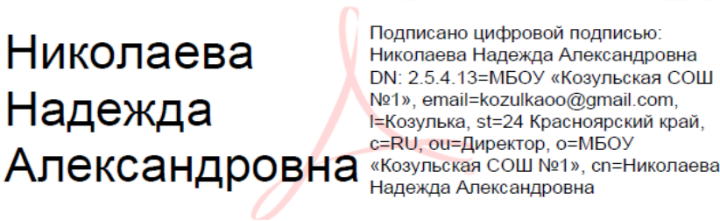 План работы советника директора школы по воспитанию и взаимодействию с детскими общественными объединениями на 2023/24 учебный год                                 УТВЕРЖДАЮ:                                               Директор МБОУ «Козульская СОШ №1»                                                      Н.А. Николаева                                                                       Приказ № 135 от 01.09.2023 г.МесяцСрокиСодержание деятельностиЦелевая категорияЦель деятельностиСЕНТЯБРЬПЕДАГОГИЧЕСКАЯ РАБОТАПЕДАГОГИЧЕСКАЯ РАБОТАПЕДАГОГИЧЕСКАЯ РАБОТАПЕДАГОГИЧЕСКАЯ РАБОТАСЕНТЯБРЬПодготовка и проведение воспитательных дел согласно календарным планам воспитательной работы на сентябрь.События:1 сентября: День знаний;3 сентября: День окончания Второй мировой войны;3 сентября: День солидарности в борьбе с терроризмом;8 сентября: Международный день распространения грамотностиПодготовка и проведение воспитательных дел согласно календарным планам воспитательной работы на сентябрь.События:1 сентября: День знаний;3 сентября: День окончания Второй мировой войны;3 сентября: День солидарности в борьбе с терроризмом;8 сентября: Международный день распространения грамотностиПодготовка и проведение воспитательных дел согласно календарным планам воспитательной работы на сентябрь.События:1 сентября: День знаний;3 сентября: День окончания Второй мировой войны;3 сентября: День солидарности в борьбе с терроризмом;8 сентября: Международный день распространения грамотностиПодготовка и проведение воспитательных дел согласно календарным планам воспитательной работы на сентябрь.События:1 сентября: День знаний;3 сентября: День окончания Второй мировой войны;3 сентября: День солидарности в борьбе с терроризмом;8 сентября: Международный день распространения грамотностиСЕНТЯБРЬПРОФИЛАКТИЧЕСКАЯ РАБОТАПРОФИЛАКТИЧЕСКАЯ РАБОТАПРОФИЛАКТИЧЕСКАЯ РАБОТАПРОФИЛАКТИЧЕСКАЯ РАБОТАСЕНТЯБРЬ06.09Встреча с педагогом-психологом и социальным педагогомПедагог-психолог, социальный педагогУстановление контактаСЕНТЯБРЬДо 20.09Уточнение списка обучающихся и семей, требующих особого педагогического вниманияСоциальный педагог, классные руководителиФормирование списков обучающихся и семей, требующих особого внимания педагоговСЕНТЯБРЬДо 20.09Участие в планировании работы с обучающимися и семьями, требующими особого педагогического вниманияПедагог-психолог, социальный педагог, классные руководителиСоставление плана работы с обучающимися и семьями, требующими особого педагогического вниманияСЕНТЯБРЬ<...><...><...><...>СЕНТЯБРЬАДМИНИСТРАТИВНАЯ РАБОТААДМИНИСТРАТИВНАЯ РАБОТААДМИНИСТРАТИВНАЯ РАБОТААДМИНИСТРАТИВНАЯ РАБОТАСЕНТЯБРЬДо 10.09Участие в рабочей группе по созданию педагогического актива по воспитательной работе ООКлассные руководителиФормирование педагогического актива по вопросам воспитанияСЕНТЯБРЬВ соответствии с планом школыУчастие в административных совещанияхАдминистрацияИзучение системы управления в школе СЕНТЯБРЬОдин раз в неделюУчастие в методических мероприятиях ОО для педагоговПедагогиЗнакомство с системой методической работы в школеСЕНТЯБРЬ<...><...><...><...>СЕНТЯБРЬИНФОРМАЦИОННО-МЕТОДИЧЕСКАЯ РАБОТАИНФОРМАЦИОННО-МЕТОДИЧЕСКАЯ РАБОТАИНФОРМАЦИОННО-МЕТОДИЧЕСКАЯ РАБОТАИНФОРМАЦИОННО-МЕТОДИЧЕСКАЯ РАБОТАСЕНТЯБРЬКаждый понедельникИнформирование школьного сообщества о проведении мероприятий согласно модулям календарного планаУчастники образовательного процессаНаглядное и информационное оповещение школьного сообщества о планируемых мероприятиях (стенды в школе, сайт школы)СЕНТЯБРЬ02.09Участие в мероприятиях, проводимых для классных руководителей школыКлассные руководителиУстановление контакта с классными руководителямиСЕНТЯБРЬВ течение месяцаВстречи с педагогами-предметникамиПедагогиУстановление контакта с педагогами-предметникамиСЕНТЯБРЬ10.09Установочная встреча с активом первичного отделения РДДМ «Движение первых», советом дела и советом старшеклассниковОбучающиеся 4–11-х классовУстановление контакта с ученическим активомСЕНТЯБРЬДо 15.09Знакомство с родителями обучающихся через родительские собрания, собрания классных родительских активовРодители обучающихся 1–11-х классовУстановление контакта с родителями обучающихсяСЕНТЯБРЬ<...><...><...><...>СЕНТЯБРЬКОНСУЛЬТАТИВНАЯ РАБОТАКОНСУЛЬТАТИВНАЯ РАБОТАКОНСУЛЬТАТИВНАЯ РАБОТАКОНСУЛЬТАТИВНАЯ РАБОТАСЕНТЯБРЬЕженедельно по запросам педагоговКонсультации по вопросам организации и проведения занятий «Разговоры о важном»Классные руководителиМетодическая помощь в проведении «Разговоров о важном»СЕНТЯБРЬЕженедельно по запросам педагоговКонсультации по вопросам организации патриотической работы с классомКлассные руководители, педагоги-предметникиМетодическая помощь в организации патриотической работыСЕНТЯБРЬЕженедельно по запросам обучающихсяКонсультации обучающихся и их родителейОбучающиеся, родителиФормирование перечня запросов обучающихся/родителейСЕНТЯБРЬ<...><...><...><...>ОКТЯБРЬПЕДАГОГИЧЕСКАЯ РАБОТАПЕДАГОГИЧЕСКАЯ РАБОТАПЕДАГОГИЧЕСКАЯ РАБОТАПЕДАГОГИЧЕСКАЯ РАБОТАОКТЯБРЬПодготовка и проведение воспитательных дел согласно календарным планам воспитательной работы на октябрьСобытия:1 октября: Международный день пожилых людей, Международный день музыки;4 октября: День защиты животных;5 октября: День учителя;25 октября: Международный день школьных библиотек;третье воскресенье октября (15.10.2023): День отцаПодготовка и проведение воспитательных дел согласно календарным планам воспитательной работы на октябрьСобытия:1 октября: Международный день пожилых людей, Международный день музыки;4 октября: День защиты животных;5 октября: День учителя;25 октября: Международный день школьных библиотек;третье воскресенье октября (15.10.2023): День отцаПодготовка и проведение воспитательных дел согласно календарным планам воспитательной работы на октябрьСобытия:1 октября: Международный день пожилых людей, Международный день музыки;4 октября: День защиты животных;5 октября: День учителя;25 октября: Международный день школьных библиотек;третье воскресенье октября (15.10.2023): День отцаПодготовка и проведение воспитательных дел согласно календарным планам воспитательной работы на октябрьСобытия:1 октября: Международный день пожилых людей, Международный день музыки;4 октября: День защиты животных;5 октября: День учителя;25 октября: Международный день школьных библиотек;третье воскресенье октября (15.10.2023): День отцаОКТЯБРЬПРОФИЛАКТИЧЕСКАЯ РАБОТАПРОФИЛАКТИЧЕСКАЯ РАБОТАПРОФИЛАКТИЧЕСКАЯ РАБОТАПРОФИЛАКТИЧЕСКАЯ РАБОТАОКТЯБРЬЕженедельноУчастие во встречах с родителями детей и подростков, требующих особого внимания, по вопросам семейного воспитанияРодители обучающихся, требующих особого вниманияПедагогическая поддержка родителейОКТЯБРЬСогласно плану работы совета профилактики школыУчастие в работе совета школы по предупреждению негативного и противоправного поведения школьниковСовет профилактики школыФормирование комплекса мер по предупреждению негативного и противоправного поведения школьниковОКТЯБРЬ<...><...><...><...>ОКТЯБРЬАДМИНИСТРАТИВНАЯ РАБОТААДМИНИСТРАТИВНАЯ РАБОТААДМИНИСТРАТИВНАЯ РАБОТААДМИНИСТРАТИВНАЯ РАБОТАОКТЯБРЬЕженедельноУчастие в административных совещанияхАдминистрацияОрганизация воспитательного процессаОКТЯБРЬДо 04.10Изучение рабочих программ дополнительного образования, реализуемых в школеПедагоги-предметникиЗнакомство с воспитательной системой ОООКТЯБРЬ01.10Участие в планировании работы рабочей группы школы по воспитательной работеРабочая группа по воспитательной работеВключение в планирование воспитательной работыОКТЯБРЬСогласно планам ШМОУчастие в заседаниях методического объединения классных руководителей, педагогов-предметниковШМО классных руководителей, педагогов-предметниковИзучение профессиональной компетентности педагогов в области воспитанияОКТЯБРЬВ течение месяцаЗнакомство с социальными партнерами школыУчастники образовательных отношенийИзучение воспитательных ресурсов социальных институтов, установление контактовОКТЯБРЬВ течение месяцаУчастие в рабочих совещаниях, мероприятиях, проводимых муниципальными общественными детскими и юношескими организациямиУчастники образовательных отношенийУстановление контакта, изучение деятельности общественных организацийОКТЯБРЬ<...><...><...><...>ОКТЯБРЬИНФОРМАЦИОННО-МЕТОДИЧЕСКАЯ РАБОТАИНФОРМАЦИОННО-МЕТОДИЧЕСКАЯ РАБОТАИНФОРМАЦИОННО-МЕТОДИЧЕСКАЯ РАБОТАИНФОРМАЦИОННО-МЕТОДИЧЕСКАЯ РАБОТАОКТЯБРЬ1 раз в месяцУчастие в заседании совета школыПредставители участников образовательных отношенийИзучение проблем семейного и общественного воспитанияОКТЯБРЬВ течение месяцаИзучение контента в социальных сетях, сайта школыУчастники образовательных отношенийАнализ информационного воспитательного контентаОКТЯБРЬКаждый понедельникИнформирование школьного сообщества о проведении мероприятий согласно модулям календарного планаУчастники образовательного процессаНаглядное и информационное оповещение школьного сообщества о проведении мероприятийОКТЯБРЬ2 раза в месяцРабота с активом классов по планированию и реализации детских инициативОбучающиесяПоддержка социальных инициатив обучающихся, привлечение к совместному планированиюОКТЯБРЬВ течение месяцаРабота с первичным отделением РДДМ «Движение первых», советом дела и советом старшеклассниковУчастники первичного отделения РДДМ, совет дела, совет старшеклассниковОрганизация участия в активностях РДДМОКТЯБРЬ<...><...><...><...>ОКТЯБРЬКОНСУЛЬТАТИВНАЯ РАБОТАКОНСУЛЬТАТИВНАЯ РАБОТАКОНСУЛЬТАТИВНАЯ РАБОТАКОНСУЛЬТАТИВНАЯ РАБОТАОКТЯБРЬЕженедельно по запросуКонсультации по вопросам организации и проведения занятий «Разговоры о важном»Классные руководителиМетодическая помощь в проведении «Разговоров о важном»ОКТЯБРЬЕженедельно по запросуКонсультации по вопросам организации патриотической работы с классомКлассные руководители, педагоги-предметникиМетодическая помощь в организации патриотической работыОКТЯБРЬЕженедельно по запросуКонсультации обучающихся и их родителейОбучающиеся, родителиФормирование перечня запросов обучающихся/родителейОКТЯБРЬ<...><...><...><...>НОЯБРЬПЕДАГОГИЧЕСКАЯ РАБОТАПЕДАГОГИЧЕСКАЯ РАБОТАПЕДАГОГИЧЕСКАЯ РАБОТАПЕДАГОГИЧЕСКАЯ РАБОТАНОЯБРЬПодготовка и проведение воспитательных дел согласно календарным планам воспитательной работы на ноябрь.События:4 ноября: День народного единства;8 ноября: День памяти погибших при исполнении служебных обязанностей сотрудников органов внутренних дел России;последнее воскресенье ноября (26.11.2023): День Матери;30 ноября: День Государственного герба Российской ФедерацииПодготовка и проведение воспитательных дел согласно календарным планам воспитательной работы на ноябрь.События:4 ноября: День народного единства;8 ноября: День памяти погибших при исполнении служебных обязанностей сотрудников органов внутренних дел России;последнее воскресенье ноября (26.11.2023): День Матери;30 ноября: День Государственного герба Российской ФедерацииПодготовка и проведение воспитательных дел согласно календарным планам воспитательной работы на ноябрь.События:4 ноября: День народного единства;8 ноября: День памяти погибших при исполнении служебных обязанностей сотрудников органов внутренних дел России;последнее воскресенье ноября (26.11.2023): День Матери;30 ноября: День Государственного герба Российской ФедерацииПодготовка и проведение воспитательных дел согласно календарным планам воспитательной работы на ноябрь.События:4 ноября: День народного единства;8 ноября: День памяти погибших при исполнении служебных обязанностей сотрудников органов внутренних дел России;последнее воскресенье ноября (26.11.2023): День Матери;30 ноября: День Государственного герба Российской ФедерацииНОЯБРЬПРОФИЛАКТИЧЕСКАЯ РАБОТАПРОФИЛАКТИЧЕСКАЯ РАБОТАПРОФИЛАКТИЧЕСКАЯ РАБОТАПРОФИЛАКТИЧЕСКАЯ РАБОТАНОЯБРЬВ течение месяцаВовлечение детей и подростков, требующих особого внимания, в объединения внеурочной деятельности, допобразования, в детские общественные организацииОбучающиеся, требующие особого вниманияПедагогическая поддержка обучающихся, требующих особого вниманияНОЯБРЬ<...><...><...><...>НОЯБРЬАДМИНИСТРАТИВНАЯ РАБОТААДМИНИСТРАТИВНАЯ РАБОТААДМИНИСТРАТИВНАЯ РАБОТААДМИНИСТРАТИВНАЯ РАБОТАНОЯБРЬ1 раз в неделюУчастие в административных совещанияхАдминистрацияОрганизация воспитательного процессаНОЯБРЬ01.11Участие в деятельности рабочей группы по воспитательной работеРабочая группа по воспитательной работеПодготовка воспитательных делНОЯБРЬ03.11Участие в заседаниях методических объединений классных руководителей, педагогов-предметниковКлассные руководители, педагоги-предметникиКоординация воспитательной работыНОЯБРЬВ течение месяцаУчастие в рабочих совещаниях, мероприятиях, проводимых муниципальными общественными детскими и юношескими организациямиУчастники образовательных отношенийОбмен опытомНОЯБРЬ<...><...><...><...>НОЯБРЬИНФОРМАЦИОННО-МЕТОДИЧЕСКАЯ РАБОТАИНФОРМАЦИОННО-МЕТОДИЧЕСКАЯ РАБОТАИНФОРМАЦИОННО-МЕТОДИЧЕСКАЯ РАБОТАИНФОРМАЦИОННО-МЕТОДИЧЕСКАЯ РАБОТАНОЯБРЬКаждый понедельникИнформирование школьного сообщества о проведении мероприятий согласно модулям календарного планаУчастники образовательного процессаНаглядное и информационное оповещение школьного сообщества о планируемых мероприятияхНОЯБРЬ2 раза в месяцРабота с активом классов по планированию и реализации детских инициативОбучающиесяПоддержка социальных инициатив обучающихся, привлечение к совместному планированиюНОЯБРЬВ течение месяцаРабота с первичным отделением РДДМ «Движение первых», советом дела и советом старшеклассниковУчастники первичного отделения РДДМ, совет дела, совет старшеклассниковОрганизация участия в активностях РДДМНОЯБРЬ<...><...> <...> <...> НОЯБРЬКОНСУЛЬТАТИВНАЯ РАБОТАКОНСУЛЬТАТИВНАЯ РАБОТАКОНСУЛЬТАТИВНАЯ РАБОТАКОНСУЛЬТАТИВНАЯ РАБОТАНОЯБРЬЕженедельно по запросуКонсультации по вопросам организации и проведения занятий «Разговоры о важном»Классные руководителиМетодическая помощь в проведении «Разговоров о важном»НОЯБРЬЕженедельно по запросуКонсультации по вопросам организации патриотической работы с классомКлассные руководители, педагоги-предметникиМетодическая помощь в организации патриотической работыНОЯБРЬЕженедельно по запросуКонсультации обучающихся и их родителейОбучающиеся, родителиФормирование перечня запросов обучающихся/родителейНОЯБРЬ<...><...> <...> <...> ДЕКАБРЬПЕДАГОГИЧЕСКАЯ РАБОТАПЕДАГОГИЧЕСКАЯ РАБОТАПЕДАГОГИЧЕСКАЯ РАБОТАПЕДАГОГИЧЕСКАЯ РАБОТАДЕКАБРЬПодготовка и проведение воспитательных дел согласно календарным планам воспитательной работы на декабрь.События:3 декабря: День Неизвестного Солдата;3 декабря: Международный день инвалидов;5 декабря: День добровольца (волонтера) в России;9 декабря: День Героев Отечества;12 декабря: День Конституции Российской ФедерацииПодготовка и проведение воспитательных дел согласно календарным планам воспитательной работы на декабрь.События:3 декабря: День Неизвестного Солдата;3 декабря: Международный день инвалидов;5 декабря: День добровольца (волонтера) в России;9 декабря: День Героев Отечества;12 декабря: День Конституции Российской ФедерацииПодготовка и проведение воспитательных дел согласно календарным планам воспитательной работы на декабрь.События:3 декабря: День Неизвестного Солдата;3 декабря: Международный день инвалидов;5 декабря: День добровольца (волонтера) в России;9 декабря: День Героев Отечества;12 декабря: День Конституции Российской ФедерацииПодготовка и проведение воспитательных дел согласно календарным планам воспитательной работы на декабрь.События:3 декабря: День Неизвестного Солдата;3 декабря: Международный день инвалидов;5 декабря: День добровольца (волонтера) в России;9 декабря: День Героев Отечества;12 декабря: День Конституции Российской ФедерацииДЕКАБРЬПРОФИЛАКТИЧЕСКАЯ РАБОТАПРОФИЛАКТИЧЕСКАЯ РАБОТАПРОФИЛАКТИЧЕСКАЯ РАБОТАПРОФИЛАКТИЧЕСКАЯ РАБОТАДЕКАБРЬЕженедельноУчастие во встречах с родителями детей и подростков, требующих особого внимания, по вопросам семейного воспитанияРодители обучающихся, требующих особого вниманияПедагогическая поддержка родителейДЕКАБРЬПоследняя неделя месяцаУчастие в работе совета школы по предупреждению негативного и противоправного поведения школьниковСовет профилактики школыАнализ результативности профилактической деятельности за полугодиеДЕКАБРЬ<...><...><...><...>ДЕКАБРЬАДМИНИСТРАТИВНАЯ РАБОТААДМИНИСТРАТИВНАЯ РАБОТААДМИНИСТРАТИВНАЯ РАБОТААДМИНИСТРАТИВНАЯ РАБОТАДЕКАБРЬЕженедельноУчастие в административных совещанияхАдминистрацияОрганизация воспитательного процессаДЕКАБРЬ01.12Участие в деятельности рабочей группы по воспитательной работеРабочая группа по воспитательной работеПодготовка воспитательных делДЕКАБРЬСогласно планам ШМОУчастие в заседаниях методических объединений классных руководителей, педагогов-предметниковКлассные руководители, педагоги-предметникиАнализ воспитательной работы за 1-е полугодиеДЕКАБРЬ<...> <...><...> <...> ДЕКАБРЬИНФОРМАЦИОННО-МЕТОДИЧЕСКАЯ РАБОТАИНФОРМАЦИОННО-МЕТОДИЧЕСКАЯ РАБОТАИНФОРМАЦИОННО-МЕТОДИЧЕСКАЯ РАБОТАИНФОРМАЦИОННО-МЕТОДИЧЕСКАЯ РАБОТАДЕКАБРЬКаждый понедельникИнформирование школьного сообщества о проведении мероприятий согласно модулям календарного планаУчастники образовательного процессаНаглядное и информационное оповещение школьного сообщества о планируемых мероприятияхДЕКАБРЬ2 раза в месяцРабота с активом классов по планированию и реализации детских инициативОбучающиесяПоддержка социальных инициатив обучающихся, привлечение к совместному планированиюДЕКАБРЬВ течение месяцаРабота с первичным отделением РДДМ «Движение первых», советом дела и советом старшеклассников Участники первичного отделения РДДМ, совет дела, совет старшеклассниковОрганизация участия в активностях РДДМДЕКАБРЬ<...><...> <...> <...> ДЕКАБРЬКОНСУЛЬТАТИВНАЯ РАБОТАКОНСУЛЬТАТИВНАЯ РАБОТАКОНСУЛЬТАТИВНАЯ РАБОТАКОНСУЛЬТАТИВНАЯ РАБОТАДЕКАБРЬЕженедельно по запросуКонсультации по вопросам организации и проведения занятий «Разговоры о важном»Классные руководителиМетодическая помощь в проведении «Разговоров о важном»ДЕКАБРЬЕженедельно по запросуКонсультации по вопросам организации патриотической работы с классомКлассные руководители, педагоги-предметникиМетодическая помощь в организации патриотической работыДЕКАБРЬЕженедельно по запросуКонсультации обучающихся и их родителейОбучающиеся, родителиФормирование перечня запросов обучающихся/родителейДЕКАБРЬ<...> <...><...><...>ЯНВАРЬПЕДАГОГИЧЕСКАЯ РАБОТАПЕДАГОГИЧЕСКАЯ РАБОТАПЕДАГОГИЧЕСКАЯ РАБОТАПЕДАГОГИЧЕСКАЯ РАБОТАЯНВАРЬПодготовка и проведение воспитательных дел согласно календарным планам воспитательной работы на январь.События:25 января: День российского студенчества;27 января: День снятия блокады Ленинграда;27 января: День освобождения Красной армией крупнейшего «лагеря смерти» Аушвиц-Биркенау (Освенцима) – День памяти жертв ХолокостаПодготовка и проведение воспитательных дел согласно календарным планам воспитательной работы на январь.События:25 января: День российского студенчества;27 января: День снятия блокады Ленинграда;27 января: День освобождения Красной армией крупнейшего «лагеря смерти» Аушвиц-Биркенау (Освенцима) – День памяти жертв ХолокостаПодготовка и проведение воспитательных дел согласно календарным планам воспитательной работы на январь.События:25 января: День российского студенчества;27 января: День снятия блокады Ленинграда;27 января: День освобождения Красной армией крупнейшего «лагеря смерти» Аушвиц-Биркенау (Освенцима) – День памяти жертв ХолокостаПодготовка и проведение воспитательных дел согласно календарным планам воспитательной работы на январь.События:25 января: День российского студенчества;27 января: День снятия блокады Ленинграда;27 января: День освобождения Красной армией крупнейшего «лагеря смерти» Аушвиц-Биркенау (Освенцима) – День памяти жертв ХолокостаЯНВАРЬПРОФИЛАКТИЧЕСКАЯ РАБОТАПРОФИЛАКТИЧЕСКАЯ РАБОТАПРОФИЛАКТИЧЕСКАЯ РАБОТАПРОФИЛАКТИЧЕСКАЯ РАБОТАЯНВАРЬЕженедельноВовлечение детей и подростков, требующих особого внимания, в объединения внеурочной деятельности, допобразования, в детские общественные организацииОбучающиеся, требующие особого внимания, их родителиПедагогическая поддержка детей, требующих особого внимания, и их родителейЯНВАРЬПоследняя неделя месяцаУчастие в работе совета школы по предупреждению негативного и противоправного поведения школьниковСовет профилактики школыКоординация профилактической деятельностиЯНВАРЬ<...><...><...><...>ЯНВАРЬАДМИНИСТРАТИВНАЯ РАБОТААДМИНИСТРАТИВНАЯ РАБОТААДМИНИСТРАТИВНАЯ РАБОТААДМИНИСТРАТИВНАЯ РАБОТАЯНВАРЬЕженедельноУчастие в административных совещанияхАдминистрацияОрганизация воспитательного процессаЯНВАРЬ13.01Участие в деятельности рабочей группы по воспитательной работе. Подготовка корректировок для рабочей программы воспитания и календарного плана воспитательной работы на 2023/24 учебный год в соответствии с ФОПРабочая группа по воспитательной работеПодготовка проекта изменений для РПВ и КПВРЯНВАРЬВ течение месяцаУчастие в рабочих совещаниях, мероприятиях, проводимых муниципальными общественными детскими и юношескими организациямиУчастники образовательных отношенийОбмен опытомЯНВАРЬ<...><...><...><...>ЯНВАРЬИНФОРМАЦИОННО-МЕТОДИЧЕСКАЯ РАБОТАИНФОРМАЦИОННО-МЕТОДИЧЕСКАЯ РАБОТАИНФОРМАЦИОННО-МЕТОДИЧЕСКАЯ РАБОТАИНФОРМАЦИОННО-МЕТОДИЧЕСКАЯ РАБОТАЯНВАРЬКаждый понедельникИнформирование школьного сообщества о проведении мероприятий согласно модулям календарного планаУчастники образовательного процессаНаглядное и информационное оповещение школьного сообщества о планируемых мероприятияхЯНВАРЬ2 раза в месяцРабота с активом классов по планированию и реализации детских инициативОбучающиесяПоддержка социальных инициатив обучающихся, привлечение к совместному планированиюЯНВАРЬВ течение месяца Работа с первичным отделением РДДМ «Движение первых», советом дела и советом старшеклассников Участники первичного отделения РДДМ, совет дела, совет старшеклассниковОрганизация участия в активностях РДДМЯНВАРЬ<...><...><...><...>ЯНВАРЬКОНСУЛЬТАТИВНАЯ РАБОТАКОНСУЛЬТАТИВНАЯ РАБОТАКОНСУЛЬТАТИВНАЯ РАБОТАКОНСУЛЬТАТИВНАЯ РАБОТАЯНВАРЬЕженедельно по запросуКонсультации по вопросам организации и проведения занятий «Разговоры о важном»Классные руководителиМетодическая помощь в проведении «Разговоров о важном»ЯНВАРЬЕженедельно по запросуКонсультации по вопросам организации патриотической работы с классомКлассные руководители, педагоги-предметникиМетодическая помощь в организации патриотической работыЯНВАРЬЕженедельно по запросуКонсультации обучающихся и их родителейОбучающиеся, родителиФормирование перечня запросов обучающихся/родителейЯНВАРЬ<...><...><...><...>ФЕВРАЛЬПЕДАГОГИЧЕСКАЯ РАБОТАПЕДАГОГИЧЕСКАЯ РАБОТАПЕДАГОГИЧЕСКАЯ РАБОТАПЕДАГОГИЧЕСКАЯ РАБОТАФЕВРАЛЬПодготовка и проведение воспитательных дел согласно календарным планам воспитательной работы на февраль.События:2 февраля: День разгрома советскими войсками немецко-фашистских войск в Сталинградской битве;8 февраля: День российской науки;15 февраля: День памяти о россиянах, исполнявших служебный долг за пределами Отечества;21 февраля: Международный день родного языка;23 февраля: День защитника ОтечестваПодготовка и проведение воспитательных дел согласно календарным планам воспитательной работы на февраль.События:2 февраля: День разгрома советскими войсками немецко-фашистских войск в Сталинградской битве;8 февраля: День российской науки;15 февраля: День памяти о россиянах, исполнявших служебный долг за пределами Отечества;21 февраля: Международный день родного языка;23 февраля: День защитника ОтечестваПодготовка и проведение воспитательных дел согласно календарным планам воспитательной работы на февраль.События:2 февраля: День разгрома советскими войсками немецко-фашистских войск в Сталинградской битве;8 февраля: День российской науки;15 февраля: День памяти о россиянах, исполнявших служебный долг за пределами Отечества;21 февраля: Международный день родного языка;23 февраля: День защитника ОтечестваПодготовка и проведение воспитательных дел согласно календарным планам воспитательной работы на февраль.События:2 февраля: День разгрома советскими войсками немецко-фашистских войск в Сталинградской битве;8 февраля: День российской науки;15 февраля: День памяти о россиянах, исполнявших служебный долг за пределами Отечества;21 февраля: Международный день родного языка;23 февраля: День защитника ОтечестваФЕВРАЛЬПРОФИЛАКТИЧЕСКАЯ РАБОТАПРОФИЛАКТИЧЕСКАЯ РАБОТАПРОФИЛАКТИЧЕСКАЯ РАБОТАПРОФИЛАКТИЧЕСКАЯ РАБОТАФЕВРАЛЬЕженедельноУчастие во встречах с родителями детей и подростков, требующих особого внимания, по вопросам семейного воспитанияРодители обучающихся, требующих особого вниманияПедагогическая поддержка родителейФЕВРАЛЬПоследняя неделя месяцаУчастие в работе совета школы по предупреждению негативного и противоправного поведения школьниковСовет профилактики школыКоординация профилактической деятельностиФЕВРАЛЬ<...><...><...><...>ФЕВРАЛЬАДМИНИСТРАТИВНАЯ РАБОТААДМИНИСТРАТИВНАЯ РАБОТААДМИНИСТРАТИВНАЯ РАБОТААДМИНИСТРАТИВНАЯ РАБОТАФЕВРАЛЬЕженедельноУчастие в административных совещанияхАдминистрацияОрганизация воспитательного процессаФЕВРАЛЬ17.02Участие в деятельности рабочей группы по воспитательной работе. Обсуждение корректировок для рабочей программы воспитания и календарного плана воспитательной работы на 2023/24 учебный год в соответствии с ФОПРабочая группа по воспитательной работеПодготовка проекта изменений для РПВ и КПВРФЕВРАЛЬСогласно планам ШМОУчастие в заседаниях методических объединений классных руководителей, педагогов-предметниковКлассные руководители, педагоги-предметникиКоординация воспитательной работыФЕВРАЛЬ<...><...><...><...>ФЕВРАЛЬИНФОРМАЦИОННО-МЕТОДИЧЕСКАЯ РАБОТАИНФОРМАЦИОННО-МЕТОДИЧЕСКАЯ РАБОТАИНФОРМАЦИОННО-МЕТОДИЧЕСКАЯ РАБОТАИНФОРМАЦИОННО-МЕТОДИЧЕСКАЯ РАБОТАФЕВРАЛЬКаждый понедельникИнформирование школьного сообщества о проведении мероприятий согласно модулям календарного планаУчастники образовательного процессаНаглядное и информационное оповещение школьного сообщества о планируемых мероприятияхФЕВРАЛЬ2 раза в месяцРабота с активом классов по планированию и реализации детских инициативОбучающиесяПоддержка социальных инициатив обучающихся, привлечение к совместному планированиюФЕВРАЛЬВ течение месяца Работа с первичным отделением РДДМ «Движение первых», советом дела и советом старшеклассников Участники первичного отделения РДДМ, совет дела, совет старшеклассниковОрганизация участия в активностях РДДМФЕВРАЛЬ<...><...><...><...>ФЕВРАЛЬКОНСУЛЬТАТИВНАЯ РАБОТАКОНСУЛЬТАТИВНАЯ РАБОТАКОНСУЛЬТАТИВНАЯ РАБОТАКОНСУЛЬТАТИВНАЯ РАБОТАФЕВРАЛЬЕженедельно по запросуКонсультации по вопросам организации и проведения занятий «Разговоры о важном»Классные руководителиМетодическая помощь в проведении «Разговоров о важном»ФЕВРАЛЬЕженедельно по запросуКонсультации по вопросам организации патриотической работы с классомКлассные руководители, педагоги-предметникиМетодическая помощь в организации патриотической работыФЕВРАЛЬЕженедельно по запросуКонсультации обучающихся и их родителейОбучающиеся, родителиФормирование перечня запросов обучающихся/родителейФЕВРАЛЬ<...><...><...><...>МАРТПЕДАГОГИЧЕСКАЯ РАБОТАПЕДАГОГИЧЕСКАЯ РАБОТАПЕДАГОГИЧЕСКАЯ РАБОТАПЕДАГОГИЧЕСКАЯ РАБОТАМАРТПодготовка и проведение воспитательных дел согласно календарным планам воспитательной работы на март.События:8 марта: Международный женский день;18 марта: День воссоединения Крыма с Россией;27 марта: Всемирный день театраПодготовка и проведение воспитательных дел согласно календарным планам воспитательной работы на март.События:8 марта: Международный женский день;18 марта: День воссоединения Крыма с Россией;27 марта: Всемирный день театраПодготовка и проведение воспитательных дел согласно календарным планам воспитательной работы на март.События:8 марта: Международный женский день;18 марта: День воссоединения Крыма с Россией;27 марта: Всемирный день театраПодготовка и проведение воспитательных дел согласно календарным планам воспитательной работы на март.События:8 марта: Международный женский день;18 марта: День воссоединения Крыма с Россией;27 марта: Всемирный день театраМАРТПРОФИЛАКТИЧЕСКАЯ РАБОТАПРОФИЛАКТИЧЕСКАЯ РАБОТАПРОФИЛАКТИЧЕСКАЯ РАБОТАПРОФИЛАКТИЧЕСКАЯ РАБОТАМАРТЕженедельноУчастие во встречах с родителями детей и подростков, требующих особого внимания, по вопросам семейного воспитанияРодители обучающихся, требующих особого вниманияПедагогическая поддержка родителейМАРТПоследняя неделя месяцаУчастие в работе совета школы по предупреждению негативного и противоправного поведения школьниковСовет профилактики школыКоординация профилактической деятельностиМАРТ<...><...><...><...>МАРТАДМИНИСТРАТИВНАЯ РАБОТААДМИНИСТРАТИВНАЯ РАБОТААДМИНИСТРАТИВНАЯ РАБОТААДМИНИСТРАТИВНАЯ РАБОТАМАРТЕженедельноУчастие в административных совещанияхАдминистрацияОрганизация воспитательного процессаМАРТ17.03Участие в деятельности рабочей группы по воспитательной работе. Внесение корректировок в рабочие программы воспитания и календарные планы воспитательной работы на 2023/24 учебный год в соответствии с ФОПРабочая группа по воспитательной работеПодготовка проектов РПВ и КПВРМАРТСогласно планам ШМОУчастие в заседаниях методических объединений классных руководителей, педагогов-предметниковКлассные руководители, педагоги-предметникиКоординация воспитательной работыМАРТ<...><...><...><...>МАРТИНФОРМАЦИОННО-МЕТОДИЧЕСКАЯ РАБОТАИНФОРМАЦИОННО-МЕТОДИЧЕСКАЯ РАБОТАИНФОРМАЦИОННО-МЕТОДИЧЕСКАЯ РАБОТАИНФОРМАЦИОННО-МЕТОДИЧЕСКАЯ РАБОТАМАРТКаждый понедельникИнформирование школьного сообщества о проведении мероприятий согласно модулям календарного планаУчастники образовательного процессаНаглядное и информационное оповещение школьного сообщества о планируемых мероприятияхМАРТ2 раза в месяцРабота с активом классов по планированию и реализации детских инициативОбучающиесяПоддержка социальных инициатив обучающихся, привлечение к совместному планированиюМАРТВ течение месяцаРабота с первичным отделением РДДМ «Движение первых», советом дела и советом старшеклассников Участники первичного отделения РДДМ, совет дела, совет старшеклассниковОрганизация участия в активностях РДДММАРТ<...><...><...><...>МАРТКОНСУЛЬТАТИВНАЯ РАБОТАКОНСУЛЬТАТИВНАЯ РАБОТАКОНСУЛЬТАТИВНАЯ РАБОТАКОНСУЛЬТАТИВНАЯ РАБОТАМАРТЕженедельно по запросуКонсультации по вопросам организации и проведения занятий «Разговоры о важном»Классные руководителиМетодическая помощь в проведении «Разговоров о важном»МАРТЕженедельно по запросуКонсультации по вопросам организации патриотической работы с классомКлассные руководители, педагоги-предметникиМетодическая помощь в организации патриотической работыМАРТЕженедельно по запросуКонсультации обучающихся и их родителейОбучающиеся, родителиФормирование перечня запросов обучающихся/родителейМАРТ<...><...><...><...>АПРЕЛЬПЕДАГОГИЧЕСКАЯ РАБОТАПЕДАГОГИЧЕСКАЯ РАБОТАПЕДАГОГИЧЕСКАЯ РАБОТАПЕДАГОГИЧЕСКАЯ РАБОТААПРЕЛЬПодготовка и проведение воспитательных дел согласно календарным планам воспитательной работы на апрель.События:12 апреля: День космонавтикиПодготовка и проведение воспитательных дел согласно календарным планам воспитательной работы на апрель.События:12 апреля: День космонавтикиПодготовка и проведение воспитательных дел согласно календарным планам воспитательной работы на апрель.События:12 апреля: День космонавтикиПодготовка и проведение воспитательных дел согласно календарным планам воспитательной работы на апрель.События:12 апреля: День космонавтикиАПРЕЛЬПРОФИЛАКТИЧЕСКАЯ РАБОТАПРОФИЛАКТИЧЕСКАЯ РАБОТАПРОФИЛАКТИЧЕСКАЯ РАБОТАПРОФИЛАКТИЧЕСКАЯ РАБОТААПРЕЛЬЕженедельноВовлечение детей и подростков, требующих особого внимания, в объединения внеурочной деятельности, допобразования, в детские общественные организацииОбучающиеся, требующие особого вниманияПедагогическая поддержка обучающихся, требующих особого вниманияАПРЕЛЬПоследняя неделя месяцаУчастие в работе совета школы по предупреждению негативного и противоправного поведения школьниковСовет профилактики школыКоординация профилактической деятельностиАПРЕЛЬ<...><...><...><...>АПРЕЛЬАДМИНИСТРАТИВНАЯ РАБОТААДМИНИСТРАТИВНАЯ РАБОТААДМИНИСТРАТИВНАЯ РАБОТААДМИНИСТРАТИВНАЯ РАБОТААПРЕЛЬЕженедельноУчастие в административных совещанияхАдминистрацияОрганизация воспитательного процессаАПРЕЛЬ14.04Участие в деятельности рабочей группы по воспитательной работе. Внесение корректировок в рабочие программы воспитания и календарные планы воспитательной работы на 2023/24 учебный год в соответствии с ФОПРабочая группа по воспитательной работеПодготовка проектов РПВ и КПВРАПРЕЛЬСогласно планам ШМОУчастие в заседаниях методических объединений классных руководителей, педагогов-предметниковКлассные руководители, педагоги-предметникиКоординация воспитательной работыАПРЕЛЬ<...><...><...><...>АПРЕЛЬИНФОРМАЦИОННО-МЕТОДИЧЕСКАЯ РАБОТАИНФОРМАЦИОННО-МЕТОДИЧЕСКАЯ РАБОТАИНФОРМАЦИОННО-МЕТОДИЧЕСКАЯ РАБОТАИНФОРМАЦИОННО-МЕТОДИЧЕСКАЯ РАБОТААПРЕЛЬКаждый понедельникИнформирование школьного сообщества о проведении мероприятий согласно модулям календарного планаУчастники образовательного процессаНаглядное и информационное оповещение школьного сообщества о планируемых мероприятияхАПРЕЛЬ2 раза в месяцРабота с активом классов по планированию и реализации детских инициативОбучающиесяПоддержка социальных инициатив обучающихся, привлечение к совместному планированиюАПРЕЛЬВ течение месяца Работа с первичным отделением РДДМ «Движение первых», советом дела и советом старшеклассников Участники первичного отделения РДДМ, совет дела, совет старшеклассниковОрганизация участия в активностях РДДМАПРЕЛЬ<...><...><...><...>АПРЕЛЬКОНСУЛЬТАТИВНАЯ РАБОТАКОНСУЛЬТАТИВНАЯ РАБОТАКОНСУЛЬТАТИВНАЯ РАБОТАКОНСУЛЬТАТИВНАЯ РАБОТААПРЕЛЬЕженедельно по запросуКонсультации по вопросам организации и проведения занятий «Разговоры о важном»Классные руководителиМетодическая помощь в проведении «Разговоров о важном»АПРЕЛЬЕженедельно по запросуКонсультации по вопросам организации патриотической работы с классомКлассные руководители, педагоги-предметникиМетодическая помощь в организации патриотической работыАПРЕЛЬЕженедельно по запросуКонсультации обучающихся и их родителейОбучающиеся, родителиФормирование перечня запросов обучающихся/родителейАПРЕЛЬ<...><...><...><...>МАЙПЕДАГОГИЧЕСКАЯ РАБОТАПЕДАГОГИЧЕСКАЯ РАБОТАПЕДАГОГИЧЕСКАЯ РАБОТАПЕДАГОГИЧЕСКАЯ РАБОТАМАЙПодготовка и проведение воспитательных дел согласно календарным планам воспитательной работы на май.События:1 мая: Праздник Весны и Труда;9 мая: День Победы;19 мая: День детских общественных организаций России;24 мая: День славянской письменности и культурыПодготовка и проведение воспитательных дел согласно календарным планам воспитательной работы на май.События:1 мая: Праздник Весны и Труда;9 мая: День Победы;19 мая: День детских общественных организаций России;24 мая: День славянской письменности и культурыПодготовка и проведение воспитательных дел согласно календарным планам воспитательной работы на май.События:1 мая: Праздник Весны и Труда;9 мая: День Победы;19 мая: День детских общественных организаций России;24 мая: День славянской письменности и культурыПодготовка и проведение воспитательных дел согласно календарным планам воспитательной работы на май.События:1 мая: Праздник Весны и Труда;9 мая: День Победы;19 мая: День детских общественных организаций России;24 мая: День славянской письменности и культурыМАЙПРОФИЛАКТИЧЕСКАЯ РАБОТАПРОФИЛАКТИЧЕСКАЯ РАБОТАПРОФИЛАКТИЧЕСКАЯ РАБОТАПРОФИЛАКТИЧЕСКАЯ РАБОТАМАЙЕженедельноУчастие во встречах с родителями детей и подростков, требующих особого внимания, по вопросам семейного воспитанияРодители обучающихся, требующих особого вниманияПедагогическая поддержка родителейМАЙПоследняя неделя месяцаУчастие в работе совета школы по предупреждению негативного и противоправного поведения школьниковСовет профилактики школыАнализ результативности профилактической деятельности за 2-е полугодие и учебный годМАЙ<...><...><...><...>МАЙАДМИНИСТРАТИВНАЯ РАБОТААДМИНИСТРАТИВНАЯ РАБОТААДМИНИСТРАТИВНАЯ РАБОТААДМИНИСТРАТИВНАЯ РАБОТАМАЙЕженедельноУчастие в административных совещанияхАдминистрацияОрганизация воспитательного процессаМАЙ18.05Участие в деятельности рабочей группы по воспитательной работе. Внесение корректировок в рабочие программы воспитания и календарные планы воспитательной работы на 2024/25 учебный год в соответствии с ФОПРабочая группа по воспитательной работеГотовые РПВ и КПВРМАЙСогласно планам ШМОУчастие в заседаниях методических объединений классных руководителей, педагогов-предметниковКлассные руководители, педагоги-предметникиАнализ воспитательной работы за 2-е полугодие и учебный годМАЙ<...><...><...><...>МАЙИНФОРМАЦИОННО-МЕТОДИЧЕСКАЯ РАБОТАИНФОРМАЦИОННО-МЕТОДИЧЕСКАЯ РАБОТАИНФОРМАЦИОННО-МЕТОДИЧЕСКАЯ РАБОТАИНФОРМАЦИОННО-МЕТОДИЧЕСКАЯ РАБОТАМАЙКаждый понедельникИнформирование школьного сообщества о проведении мероприятий согласно модулям календарного планаУчастники образовательного процессаНаглядное и информационное оповещение школьного сообщества о планируемых мероприятияхМАЙ2 раза в месяцРабота с активом классов по планированию детских инициатив на 2024/25 учебный годОбучающиесяПланирование социальных инициатив обучающихсяМАЙВ течение месяца Работа с первичным отделением РДДМ «Движение первых», советом дела и советом старшеклассников Участники первичного отделения РДДМ, совет дела, совет старшеклассниковОрганизация участия в активностях РДДММАЙ<...><...><...><...>МАЙКОНСУЛЬТАТИВНАЯ РАБОТАКОНСУЛЬТАТИВНАЯ РАБОТАКОНСУЛЬТАТИВНАЯ РАБОТАКОНСУЛЬТАТИВНАЯ РАБОТАМАЙЕженедельно по запросуКонсультации по вопросам организации и проведения занятий «Разговоры о важном»Классные руководителиМетодическая помощь в проведении «Разговоров о важном»МАЙЕженедельно по запросуКонсультации по вопросам организации патриотической работы с классомКлассные руководители, педагоги-предметникиМетодическая помощь в организации патриотической работыМАЙЕженедельно по запросуКонсультации обучающихся и их родителейОбучающиеся, родителиФормирование перечня запросов обучающихся/родителейМАЙ<...><...><...><...>